ОБЛАСТНОЕ ГОСУДАРСТВЕННОЕ БЮДЖЕТНОЕ ПРОФЕССИОНАЛЬНОЕ ОБРАЗОВАТЕЛЬНОЕ УЧРЕЖДЕНИЕ «РЯЗАНСКИЙ СТРОИТЕЛЬНЫЙ КОЛЛЕДЖ  ИМЕНИ ГЕРОЯ СОВЕТСКОГО СОЮЗА В.А. БЕГЛОВА»План занятияПо учебной практикеПМ 01. «Выполнение штукатурных и декоративных работ»По профессии 08.01.25 Мастер отделочных строительных и декоративных работПреподаватель, мастер п.о. : Перепелкина Людмила ВалерьевнаРязань 2024План занятияГруппа ДР-21Курс 2Тема урока: «Выполнение улучшенной штукатурки»Тип занятия: Обобщение и систематизация знаний.Цель занятия: Овладение технологией выполнения улучшенной штукатурки.Вид занятия: практическое занятиеРазвивающая: -развитие умений и навыков самостоятельной работы, осуществление анализа задания и контроля качества.- развитие внимательности, наблюдательности и мышленияВоспитательная:  - формирование опыта равноправного сотрудничества преподавателя и обучающихся, - коммуникативной культуры, - уважение к труду, - воспитание  привития навыков самостоятельной работы в группе,- формирование навыков рациональной организации своей деятельности во время практических занятий.Образовательная: - обощение и закрепление знаний студентов о нанесении штукатурных слоев, их разравнивании и затирке;- обучение студентов рациональной организации рабочего места и соблюдение охраны труда при выполнении улучшенной штукатурки.По результатам занятия студент должен знать: Технологию выполнения улучшенной штукатурки:Подготовка стены для нанесения слоя обрызга;Приготовление и нанение слоя обрызга;Приготовление и нанесение слоя грунта;Разравнивание полутерком слой грунта;Нанесение второго слоя грунта и разровнять его провилом;Приготовление и нанесение слоя накрывки;Выполнение затирки поверхности теркой.По результатам занятия студент должен уметь:Применять в работе теоретические знания, необходимые для выполнения задания- воспроизводить алгоритм оштукатуривания улучшенной штукатуркой;- контролировать слои, не наносить более или менее положенного;- соблюдать технику безопасности;Межпредметные связи: МДК 01.01; материаловедение; основы отделочных строительных работ; охрана труда.Метод обучения: - словесные:  беседа, разъяснения, инструктаж.- наглядные: метод показа;- практические: метод упражнений, под руководством мастера и самостоятельно, метод контроля.Методическое обеспечение: инструкционно-технологическая карта.Материально-техническое обеспечение занятия:Технологическая карта, инструменты – штукатурная лопатка, полутёрок, правило, тёрка, кисть-ручник; инвентарь –растворный ящик; материал – известковый раствор.Форма организации учебной работы – индивидуальная, фронтальная, парная (взаимооценка).Формируемые компетенции:ПК 1.1. Выполнять подготовительные работы, включающие в себя: организацию рабочего места, выбор инструментов, приспособлений, подбор и расчет материалов, приготовление растворов, необходимых для выполнения работ при производстве штукатурных и декоративных работ в соответствии с заданием и требованиями охраны труда, техники безопасности, пожарной безопасности и охраны окружающей средыПК 1.2. Выполнять обычные и декоративные штукатурные растворы и смеси в соответствии с установленной рецептурой, безопасными условиями труда и охраной окружающей среды.ПК 1.3. Производить оштукатуривание поверхностей различной степени сложности вручную и механизированным способом с соблюдением технологической последовательности выполнения операций и безопасных условий трудаОК 1 Выбирать способы решения задач профессиональной деятельности, применительно к различным контекстамОК 2 Осуществлять поиск, анализ и интерпретацию информации, необходимой для выполнения задач профессиональной деятельностиХод занятияОрганизационный момент:- приветствие, проверка явки присутствующих по журналу, оценка внешнего вида обучающихся;- проверка готовности к уроку; 3 мин.- проверка наличия и состояния спецодежды.I. Вводный инструктаж: 40 мин1. Сообщение темы, целей и задач урока; 2 мин.2. Актуализация и мотивация знаний обучающихся; 10 мин.3. Обобщение и систематизация знаний: использование теоретические и практические занятия для усовершенствования показателей выполнения данной работы; 33 мин.4.. Инструктаж по охране труда. 5 мин.II. Текущий инструктаж: 180 мин.1. Расстановка обучающихся по рабочим местам;2. Самостоятельные упражнения обучающихся в выполнении приемов и операций на каждом этапе производственного задания;3. Индивидуальное,  фронтальное инструктирование обучающихся во время самостоятельной работы с повторным показом, трудовых приемов на каждом этапе работы обучающихся;4. Осуществление контроля за:- организацией рабочего места;- выполнением санитарно-гигиенических правил;- выполнением правил по охране труда;- соблюдением правильного и последовательного выполнения технологических приемов и операций;- своевременным устранением недостатков в работе учащихся. В случае допущения обучающимся ошибок производится групповой инструктаж.III. Заключительный инструктаж: 45 мин- Оценка выполненных работ- Анализ ошибок в работе, причин их возникновения и способов их предупреждения или устранения.- Подведение учебно-производственных итогов работы: 20 мин.- Уборка рабочих мест. 15 мин- Рефлексия.Ход занятияПриложение 1. Технические условия и критерии оценивания.Этапы занятияЭтапы занятияДеятельность мастера производственного обученияДеятельность мастера производственного обученияДеятельность обучающихсяОрганизационный этап – 5 минутОрганизационный этап – 5 минутОрганизационный этап – 5 минутОрганизационный этап – 5 минутОрганизационный этап – 5 минутПриветствие, проверка готовностиПриветствие, проверка готовностиПроверка наличия обучающихся. Осмотр внешнего вида. Проверка готовности к занятию. Проверка наличия обучающихся. Осмотр внешнего вида. Проверка готовности к занятию. Приветствуют мастера производственного обучения и гостей. Вводный инструктаж 45 минут - 1 часПостановка темы и цели занятия.Вводный инструктаж 45 минут - 1 часПостановка темы и цели занятия.Вводный инструктаж 45 минут - 1 часПостановка темы и цели занятия.Вводный инструктаж 45 минут - 1 часПостановка темы и цели занятия.Вводный инструктаж 45 минут - 1 часПостановка темы и цели занятия.Постановка темы и цели занятия. Постановка темы и цели занятия. Подведение обучающихся к определению темы, целей занятия.Подведение обучающихся к определению темы, целей занятия.Отвечают на вопросы мастера. Опираясь на ответы, самостоятельно формулируют тему цели занятия.Мотивация учебной деятельностиМотивация учебной деятельностиНазовите преимущества применения  улучшенной штукатурки, с какой целью применяют данный вид работы?Назовите преимущества применения  улучшенной штукатурки, с какой целью применяют данный вид работы?Ответы учащихсяАктуализация опорных знанийАктуализация опорных знанийАктуализация опорных знанийАктуализация опорных знанийАктуализация опорных знанийАктуализация опорных знаний. Проверка ранее изученного знания в форме опроса.Актуализация опорных знаний. Проверка ранее изученного знания в форме опроса.С целью закрепления пройденного материала по МДК 01.01; УП ПМ.01 перехожу к опросу:Вопрос 1:Назовите инструменты для нанесения и разравнивания раствора на поверхностиОтвет: Штукатурная лопатка, ковш Шаульского, совок Илюхина, полутерок, правило.Вопрос 2: Назовите штукатурные слоиОтвет: 1- Обрызг, 2- грунт, 3- накрывка.Вопрос 3: Сколько слоев имеет простая штукатуркаОтвет: простая штукатурка имеет 2 слоя Вопрос 4: сколько слоев имеет улучшенная штукатуркаОтвет: улучшенная штукатурка имеет 3 слоя.Вопрос 5: назовите инструмент для проверки ровности штукатурки.Ответ: правило, отвес, уровень, угольник.Вопрос 6. Где выполняют простую штукатуркуОтвет: Простую штукатурку выполняют в подвальных и складских помещениях. Вопрос 7: Где выполняют улучшенную штукатуркуОтвет: Улучшенную штукатурку выполняют в жилых домах и офисных помещениях.С целью закрепления пройденного материала по МДК 01.01; УП ПМ.01 перехожу к опросу:Вопрос 1:Назовите инструменты для нанесения и разравнивания раствора на поверхностиОтвет: Штукатурная лопатка, ковш Шаульского, совок Илюхина, полутерок, правило.Вопрос 2: Назовите штукатурные слоиОтвет: 1- Обрызг, 2- грунт, 3- накрывка.Вопрос 3: Сколько слоев имеет простая штукатуркаОтвет: простая штукатурка имеет 2 слоя Вопрос 4: сколько слоев имеет улучшенная штукатуркаОтвет: улучшенная штукатурка имеет 3 слоя.Вопрос 5: назовите инструмент для проверки ровности штукатурки.Ответ: правило, отвес, уровень, угольник.Вопрос 6. Где выполняют простую штукатуркуОтвет: Простую штукатурку выполняют в подвальных и складских помещениях. Вопрос 7: Где выполняют улучшенную штукатуркуОтвет: Улучшенную штукатурку выполняют в жилых домах и офисных помещениях.Отвечают на вопросы мастера 1 студент отвечает, другие могут дополнятьОбобщение и систематизация знанийОбобщение и систематизация знанийОбобщение и систематизация знанийОбобщение и систематизация знанийОбобщение и систематизация знанийНа основании вопросов, напоминаю учащимся о выполнении всех приемов в данной работе.На основании вопросов, напоминаю учащимся о выполнении всех приемов в данной работе.Обобщая все пройденные знания, применяют для выполнение работы.Обобщая все пройденные знания, применяют для выполнение работы.Текущий инструктаж Организационно-практический инструктаж. – 4 часа 40 минутТекущий инструктаж Организационно-практический инструктаж. – 4 часа 40 минутТекущий инструктаж Организационно-практический инструктаж. – 4 часа 40 минутТекущий инструктаж Организационно-практический инструктаж. – 4 часа 40 минутТекущий инструктаж Организационно-практический инструктаж. – 4 часа 40 минутИнструктаж по охране трудаИнструктаж по охране трудаИнструкция №ИОТ-МШ. ТБ01-4-128Напоминание  необходимых правил безопасности при работе на практическом занятииИнструкция №ИОТ-МШ. ТБ01-4-128Напоминание  необходимых правил безопасности при работе на практическом занятииВыполняют инструкции по охране трудаКритерии оценивания работы обучающихсяКритерии оценивания работы обучающихсяПеред выполнением работы знакомлю обучающихся с требованиями к качеству выполнения улучшенной штукатурки.См. приложение 1.Перед выполнением работы знакомлю обучающихся с требованиями к качеству выполнения улучшенной штукатурки.См. приложение 1.Изучают критерии оценок.Применение знаний и уменийПрименение знаний и уменийПрименение знаний и уменийПрименение знаний и уменийПрименение знаний и уменийСамостоятельное выполнение упражнений обучающихся.Самостоятельное выполнение упражнений обучающихся.ПроверяюПравильную организацию рабочего места и соблюдение техники безопасности.Установление правильного выполнения обучающимися основных трудовых приемов и операций.Контроль качественных показателей, предупреждение возможного брака и нарушения ТБ.Разъяснение и дополнительный показ трудовых приемов после установления недостатков, ошибок.ПроверяюПравильную организацию рабочего места и соблюдение техники безопасности.Установление правильного выполнения обучающимися основных трудовых приемов и операций.Контроль качественных показателей, предупреждение возможного брака и нарушения ТБ.Разъяснение и дополнительный показ трудовых приемов после установления недостатков, ошибок.1.Выполнение обучающимися приемов по размещению инструментов, материала, приспособлений. Правильное и своевременное использование средств защиты.2. Самостоятельное выполнение работы.4.Самоконтроль и взаимоконтроль. Товарищеская взаимопомощь.Контроль усвоения, обсуждение допущенных ошибок и их коррекция.Контроль усвоения, обсуждение допущенных ошибок и их коррекция.Контроль усвоения, обсуждение допущенных ошибок и их коррекция.Контроль усвоения, обсуждение допущенных ошибок и их коррекция.Контроль усвоения, обсуждение допущенных ошибок и их коррекция.Контроль усвоения, обсуждение допущенных ошибок и их коррекция.Контроль усвоения, обсуждение допущенных ошибок и их коррекция.Предлагаю обучающимся сделать анализ своей работы. Определить ошибки, допущенные во время работы, приемы исправления под руководством матера.Предлагаю обучающимся сделать анализ своей работы. Определить ошибки, допущенные во время работы, приемы исправления под руководством матера.Студенты проводят взаимооценку, согласно критериям оценивания.Формулирование выводов по изученному материалуФормулирование выводов по изученному материалуФормулирование выводов по изученному материалуФормулирование выводов по изученному материалуФормулирование выводов по изученному материалуПодведение итогов учебно-производственной работы.Подведение итогов учебно-производственной работы.Подведение к результату работ исходя их поставленной цели.Подведение к результату работ исходя их поставленной цели.Делая вывод,  подходят к выполнению поставленной целиРефлексивно- оценочный 5 минутРефлексивно- оценочный 5 минутРефлексивно- оценочный 5 минутРефлексивно- оценочный 5 минутРефлексивно- оценочный 5 минутРефлексияРефлексияСтудентам предлагается оценить полученные им знания на практическом занятии условными знаками 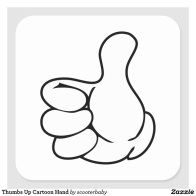 Студентам предлагается оценить полученные им знания на практическом занятии условными знаками Проводят рефлексию- на занятии все было понятно, не было трудностей при выполнении работы, тему занятия понял хорошо- на занятии понимал не все, были трудности при выполнении работы, не до конца понял тему занятия.- на занятии ничего не понял, не выполнил или плохо выполнил работу, тему занятия не понял.н/пТехнические требования к качеству и критерии оценкиДопустимые отклонения для оценок.Допустимые отклонения для оценок.Допустимые отклонения для оценок.Допустимые отклонения для оценок.н/пТехнические требования к качеству и критерии оценки«5»«4»«3»«2»1Просветы между правилом и стеной1мм на метр высоты1-2мм на метр высоты5мм на метр высотыБолее 10мм на метр высоты2Наличие раковин, сколов и трещинНе допускается1-2 шт. на м25 шт. на м2Более 10 шт. на м23Отслоение штукатуркиНе допускаетсяне более 2см на м2 Не более 5 см на м2Не более 10 см на м24Организация труда и рабочего местаНаиболее правильноеПравильное С небольшими нарушениямиСистематические нарушения, ошибки.5Выполнение трудовых приемовУверенные движения, владение инструментомПравильное владение инструментомНеуверенное владение инструментомНеуверенное и неправильное владение инструментом6Выполнение установленной нормы времени (выработки)100% и более100%95%Менее 95%